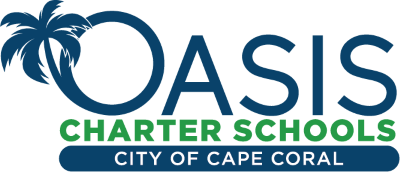 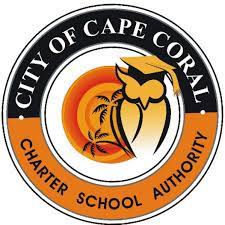 City of Cape Coral Charter School Authority Meeting Dates                                                                                          August 2022 – January 2023All City of Cape Coral Charter School Authority Governing Board                               Regular Meetings are held at 5:30P.M., in Cape Coral City Council Chambers, at 1015 Cultural Park, Blvd., Cape Coral, FL  33990, unless otherwise notified. MEETING DATESAUGUST 16SEPTEMBER 13OCTOBER 11NOVEMBER 8DECEMBER 13JANUARY 17, 2023